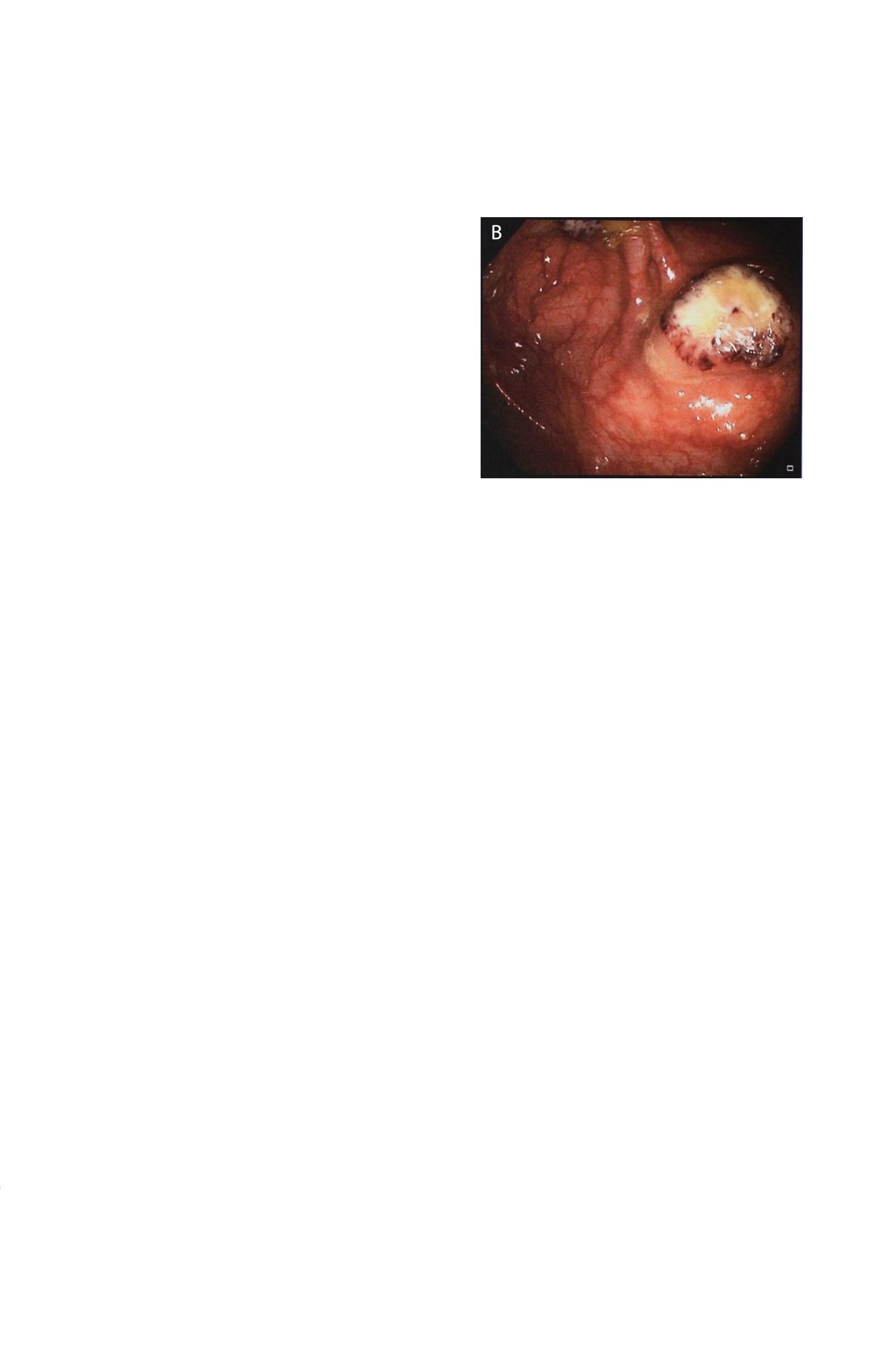 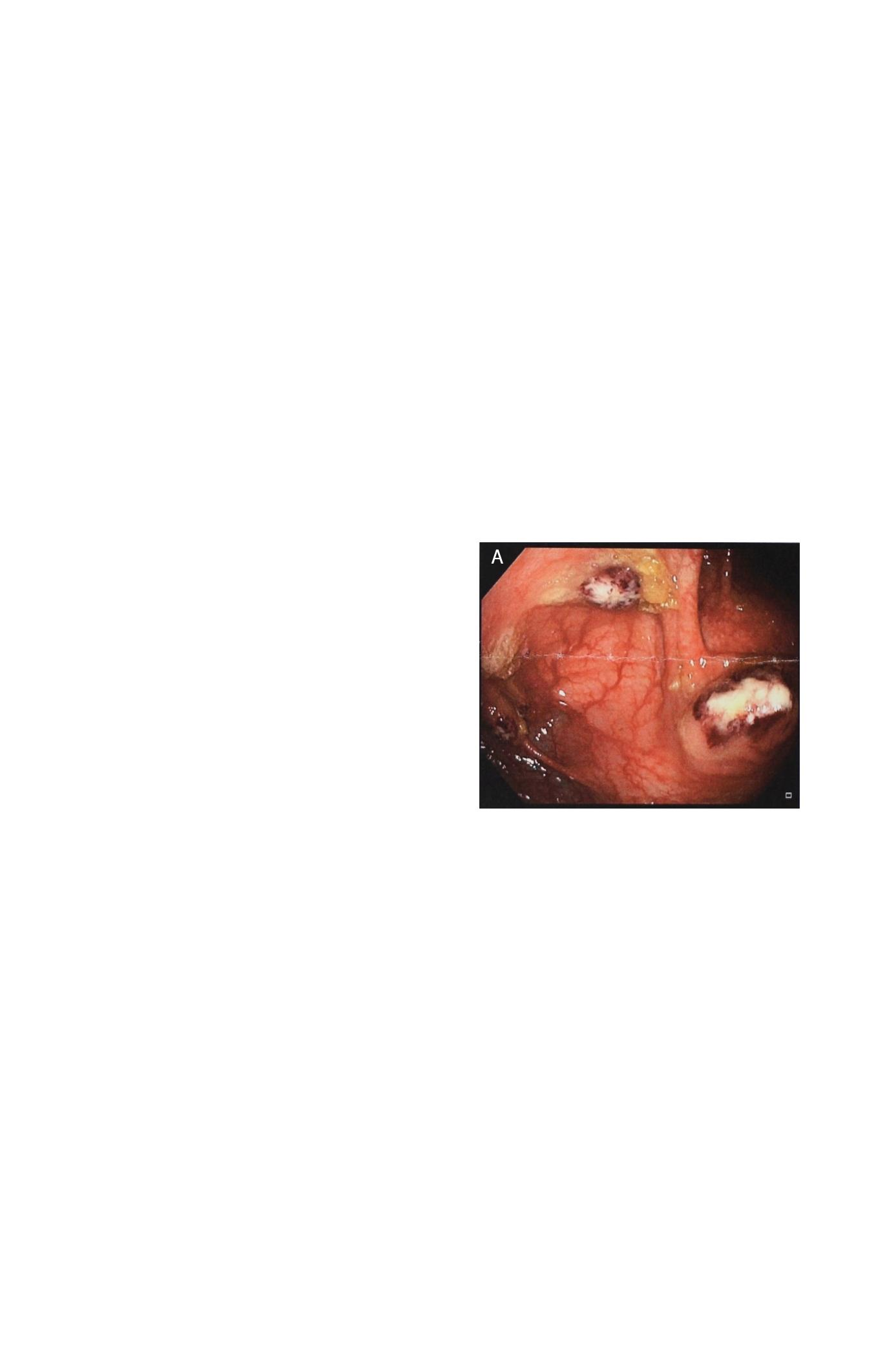 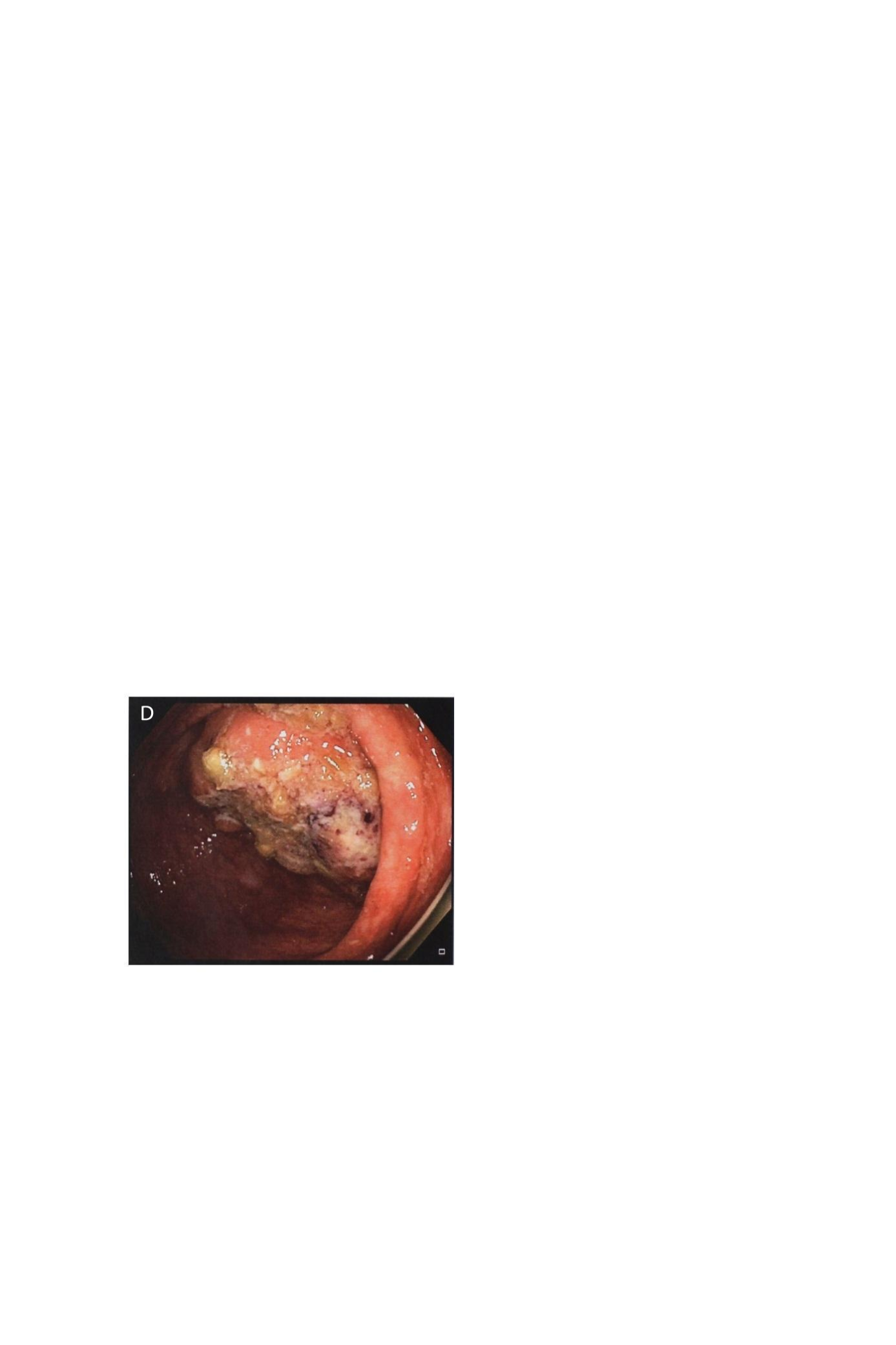 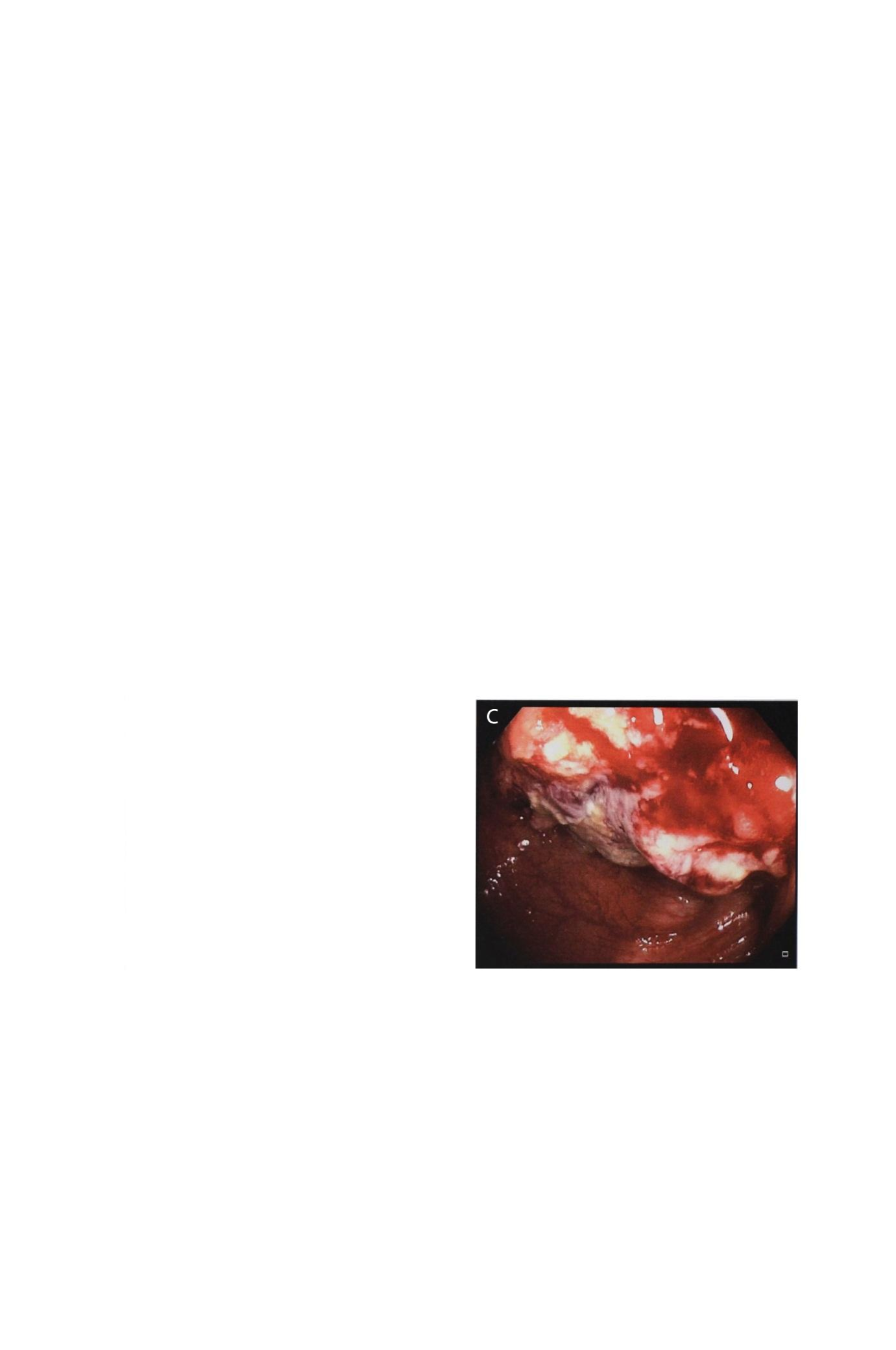 Figure 1 A,B: Colonoscopy showing multiple pseudotumors (amebomas) in the ascending colon, mimicking carcinoma. C,D: Endoscopic view of a large ulcerated tumor mass at the ileocecal valve.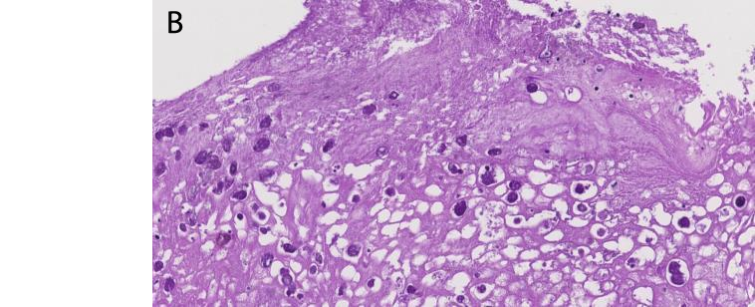 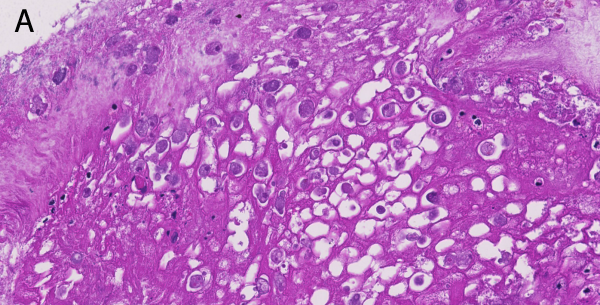 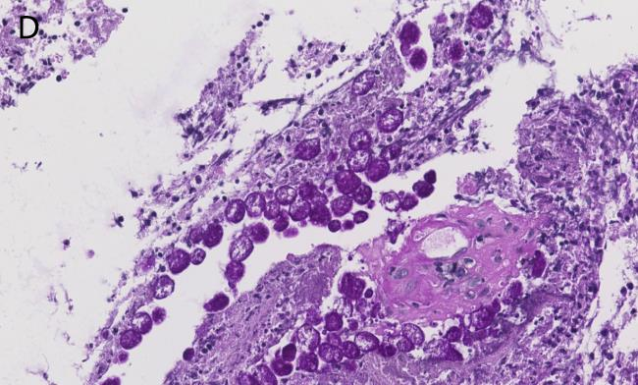 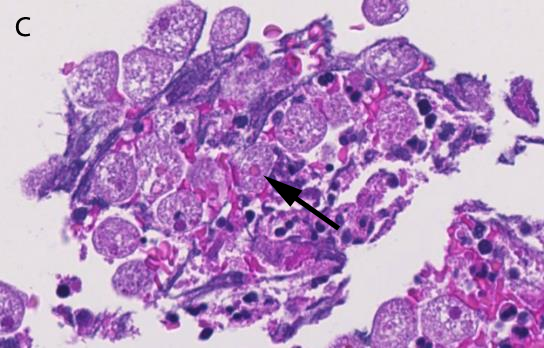 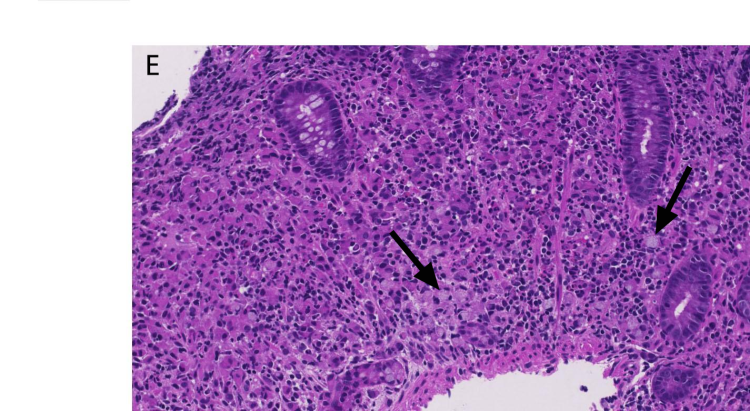 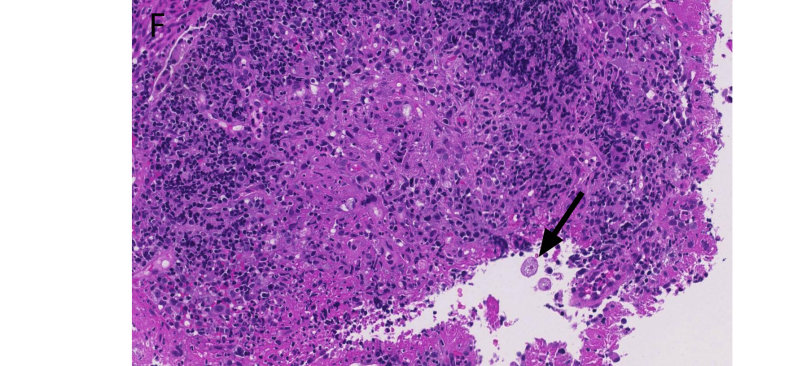 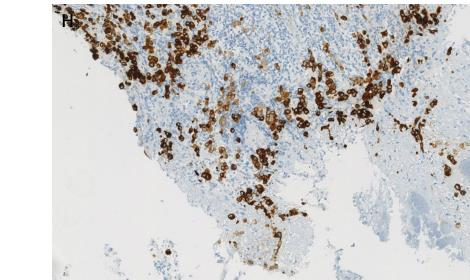 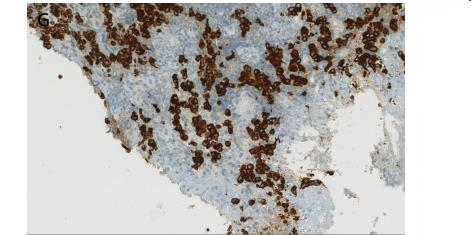 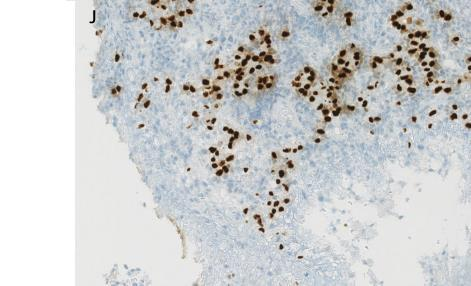 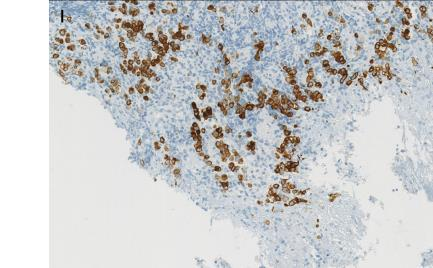 Figure 2. A, B Microscopy (A: Hematoxylin-eosin stain, x 20, B: PAS, x 20) of biopsy specimens from the ascending colon showing aggregations of round PAS-positive Entamoeba histolytica trophozoites within cell debris. C,D: High power view (C: Hematoxylin-eosin stain, x 40, D: PAS, x 20) demonstrating PAS-positive trophozoites containing ingested erythrocytes (arrow in C). E,F:  Microscopy (Hematoxylin-eosin stain, x 20) of biopsy specimens from the ileocecal valve showing infiltrating signet-ring cells (arrows in E) in combination with amebic protozoa (arrow in F). G-J: The tumor cells stain positive with pancytokeratin (G: x 20), CK 7 (H: x 20), CK 20 (I: x 20) and CDX-2 (J: x 20).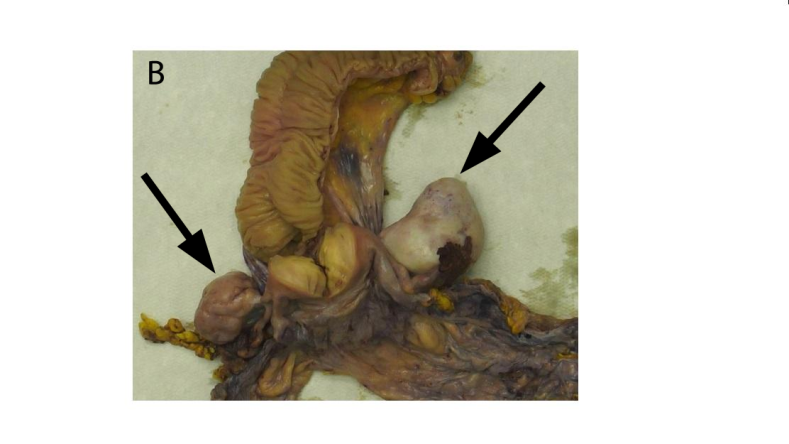 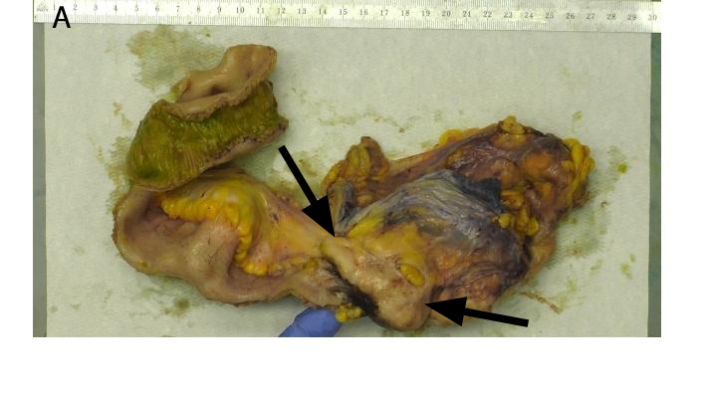 Figure 3 A: Gross image showing tumor mass (arrow) that involves the appendix, the ileocecal valve and the cecum. Surgical resection was performed after eradication of amebiasis and chemotherapy. B: Gross image of the Douglas-resection showing bilateral ovary metastases (arrows). 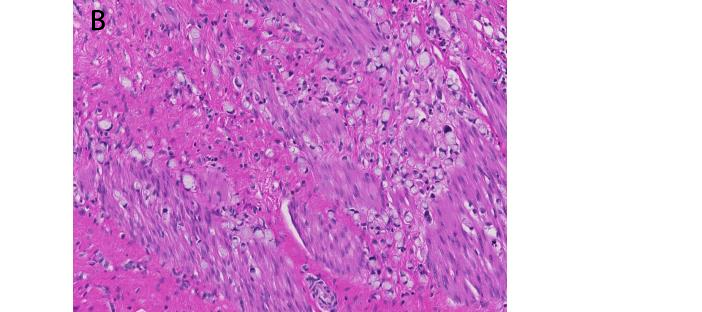 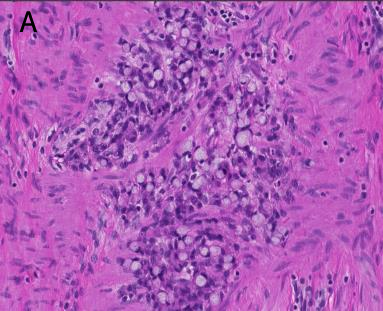 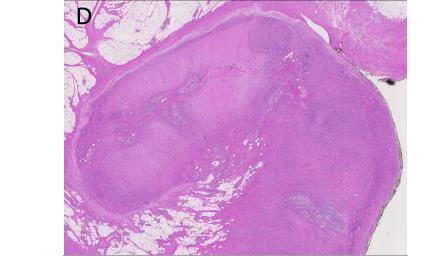 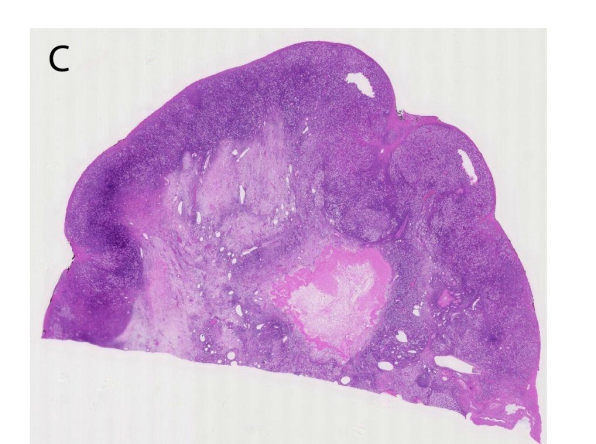 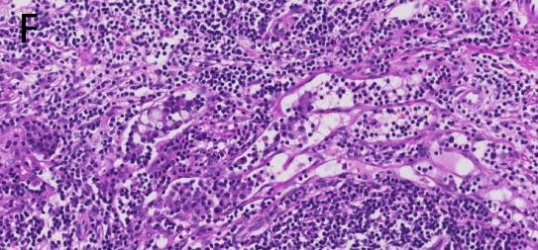 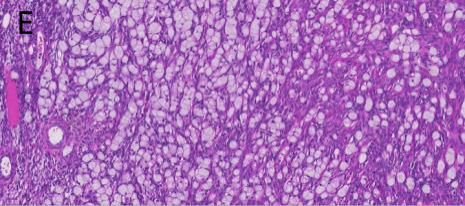 Figure 4. A,B: Miscroscopy (A: Hematoxylin-eosin stain, x 40, B: Hematoxylin-eosin stain, x 20 ) of surgical specimens demonstrating infiltration of the colonic wall by signet-ring cells. C,D: The tumor involves the cecum and the appendix (Hematoxylin-eosin stain, x 4). E,F: Microscopy (Hematoxylin-eosin stain, x 10) showing metastases to the ovary (D) and lymph nodes (E).